1 апреля 1945 года. 1380-й день войны1 апреля Иосиф Виссарионович Сталин заслушал доклад Алексея Иннокентьевича Антонова об общем плане Берлинской операции, а затем — доклад Георгия Константиновича Жукова о плане наступления войск 1-го Белорусского фронта и доклад Ивана Степановича Конева о плане наступления войск 1-го Украинского фронта[1].В ходе Братиславско-Брновской операции к исходу 1 апреля 25-й стрелковый корпус (7-я гвардейская армия, 2-й Украинский фронт) подошёл к восточным пригородам Братиславы. Затем 7-я гвардейская армия Шумилова охватила город с юго-востока и северо-востока. Для наступления на город был дополнительно привлечён 23-й гвардейский стрелковый корпус, переданный из 46-й армии. Действия сухопутных войск поддерживала Дунайская военная флотилия[2] (см. карту — Братиславско-Брновская наступательная операция. 25 марта — 5 мая 1945 г.).1 апреля премьер-министр Англии Уинстон Черчилль направил президенту США Франклину Рузвельту послание, в котором высказывались такие соображения: «…Русские армии, несомненно, захватят всю Австрию и войдут в Вену. Если они захватят также Берлин, то не создастся ли у них слишком преувеличенное представление о том, будто они внесли подавляющий вклад в нашу общую победу, и не может ли это привести их к такому умонастроению, которое вызовет серьёзные и весьма значительные трудности в будущем? Поэтому я считаю, что с политической точки зрения нам следует продвигаться в Германии как можно дальше на восток и что в том случае, если Берлин окажется в пределах нашей досягаемости, мы, несомненно, должны его взять…»[3]Сов информбюро[4]: Войска 1-го УКРАИНСКОГО фронта, после длительной осады и упорных боёв, завершили ликвидацию окружённого гарнизона противника и 1 апреля овладели городом и крепостью ГЛОГАУ (ГЛОГУВ)…Войска 2-го УКРАИНСКОГО фронта, продолжая наступление, 1 апреля овладели городами ТРНАВА, ГЛОГОВЕЦ, СЕНЕЦ — важными узлами дорог и опорными пунктами обороны немцев, прикрывающими подступы к БРАТИСЛАВЕ… Одновременно войска фронта, наступая по южному берегу ДУНАЯ, заняли на территории Венгрии населённые пункты АШВАНЬ, ЛИПОТ, ДУНАРЕМЕТЕ…Войска 3-го УКРАИНСКОГО фронта, продолжая наступление, 1 апреля овладели городом ШОПРОН… Одновременно на территории Австрии, восточнее и южнее города ВИНЕР НОЙШТАДТ, войска фронта заняли более 30 населённых пунктов… Юго-западнее озера БАЛАТОН войска фронта, действуя совместно с войсками болгарской армии, заняли более 60 населённых пунктов…2 апреля 1945 года. 1381-й день войны 2 апреля командующий 1-м Белорусским фронтом Г. К. Жуков планировал начать операцию по образованию плацдарма в районе Франкфурта-на-Одере, но вечером 2 апреля в его адрес из Москвы пришла директива Ставки ВГК № 11054, в которой предписывалось:«С получением настоящей директивы войскам фронта во всей полосе перейти к жёсткой обороне. В полосе фронта построить не менее двух оборонительных рубежей. На основных направлениях создать сильные резервы и эшелонировать их в глубину».[5]Следующей адресованной командующему войсками 1-го Белорусского фронта директивой Ставки ВГК № 11059 приказывалось начать подготовку операции по овладению Берлином.В ходе Моравско-Остравской операции 38-я армия 4-го Украинского фронта форсировала реку Одра (Одер) и овладела тремя небольшими плацдармами на левом берегу в районе Сырин, Блющув и Камень, вскоре соединив их в один, достигавший 6 км по фронту и 1,5 км в глубину[6].В ходе Братиславско-Брновской наступательной операции 7-я гвардейская армия 2-го Украинского фронта завязала бои на восточной и северной окраинах Братиславы. Одновременно правофланговые соединения 7-й гвардейской армии глубоко обходили вражеские войска с северо-запада.В ходе Венской операции 57-я армия и 1-я болгарская армия 3-го Украинского фронта овладели центром венгерского нефтеносного района городом Надьканижа, но вскоре войска левого крыла фронта, встретив сильное сопротивление противника, замедлили своё продвижение[7].Совинформбюро: В течение 2 апреля на БРАТИСЛАВСКОМ направлении войска 2-го УКРАИНСКОГО фронта, продолжая наступление, овладели городом и железнодорожной станцией ТОПОЛЬЧАНЫ… На ВЕНСКОМ направлении наши войска продолжали вести наступательные бои по обеим сторонам озера НОЙЗИДЛЕР-ЗЕЕ.Войска 3-го УКРАИНСКОГО фронта, продолжая наступление юго-западнее озера БАЛАТОН, 2 апреля совместно с болгарскими войсками овладели центром нефтяной промышленности Венгрии городом НАДЬКАНИЖА…3 апреля 1945 года 1382-й день войны C 3 апреля Земландская группа войск была подчинена командованию 3-го Белорусского фронта, а её штаб выводился в резерв Ставки ВГК.1-й Белорусский фронт получил директиву Ставки ВГК о проведении наступательной операции с целью овладеть городом Берлин.1-й Украинский фронт получил директиву Ставки ВГК о проведении наступательной операции с целью разгрома группировки противника в районе Котбус и южнее Берлина.В ходе Венской операции армии правого крыла 3-го Украинского фронта вышли в район Венской низменности и на подступы к Вене.Совинформбюро: В течение 3 апреля войска 2-го БЕЛОРУССКОГО фронта вели бои по уничтожению остатков окружённой группы немецких войск восточнее ГДАНЬСКА…Войска 2-го УКРАИНСКОГО фронта, развивая наступление по южному берегу ДУНАЯ, к исходу 2 апреля овладели городом и важным узлом дорог МАДЬЯРОВАР, а сегодня, 3 апреля, совместно с румынскими войсками с боями заняли город и железнодорожную станцию КРЕМНИЦА…Войска 3-го УКРАИНСКОГО фронта в результате наступления танковых соединений и пехоты овладели на территории Австрии промышленным городом и крупным железнодорожным узлом ВИНЕР НОЙШТАДТ и городами ЭЙЗЕНШТАДТ, НЕУНКИРХЕН, ГЛОГГНИЦ… Одновременно западнее и юго-западнее озера БАЛАТОН войска фронта, наступая совместно с войсками болгарской армии, заняли более 80 населённых пунктов…4 апреля 1945 года. 1383-й день войны В ходе Восточно-Померанской операции были разгромлены и пленены остатки немецкой 2-й армии, прижатые к морю севернее Гдыни. Части противника, блокированные на косе Хель и в дельте Вислы, капитулировали 9 мая. Была завершена Восточно-Померанская операция. Советские войска вышли на побережьеБалтийского моря, овладев городами Кольберг, Гдыня и Данциг. С разгромом группы армий «Висла» была ликвидирована угроза контрудара противника во фланг и тыл основным силам 1-го Белорусского фронта[8].Продолжительность операции — 54 суток. Ширина фронта боевых действий — 460 км. Глубина продвижения советских войск — 130—150 км. Среднесуточные темпы наступления — 2—3 км. Численность войск к началу операции — 920500 человек, безвозвратные потери — 52740 (5,7 %), санитарные потери — 172952, всего — 225692, среднесуточные — 4179[9].В ходе Братиславско-Брновской наступательной операции противник был вынужден отступить из Братиславы, тем самым войска 2-го Украинского фронта освободили город. В борьбе за столицу Словакии активное участие приняла Дунайская флотилия, которая перевезла с правого (южного) берега Дуная на левый войска 23-го стрелкового корпуса. В тот же день войска фронта достигли австро-чехословацкой границы в районе устья Моравы.В ходе Венской операции советские войска подошли к рубежу: устье реки Морава — Брук (северный) — река Лейта — Кёсег — Сентготхард — западнее Надьканижа. Далее линия фронта проходила по рубежу реки Дравы.Совинформбюро: В течение 4 апреля в полосе Карпат, юго-западнее города НОВЫ ТАРГ, войска 4-го УКРАИНСКОГО фронта, наступая совместно с чехословацкими войсками, заняли более 60 населённых пунктов…Войска 2-го УКРАИНСКОГО фронта 4 апреля штурмом овладели важным промышленным центром и главным городом Словакии БРАТИСЛАВА… Одновременно войска фронта севернее БРАТИСЛАВЫ преодолели горы Малые Карпаты и заняли к западу от них населённые пункты РАРБОК, КУХЫНЯ, ПЕРНЕК…Юго-восточнее и южнее ВЕНЫ войска 3-го УКРАИНСКОГО фронта, продолжая наступление, с боем заняли город БАДЕН… Одновременно западнее и юго-западнее озера БАЛАТОН войска фронта, действуя совместно с войсками болгарской армии, завершили очищение от противника юго-западной части Венгрии и на территории Югославии заняли населённые пункты РОГАЧЕВЦЫ, ДО-МАЙИНЦИ, СКАКОВЦИ…В результате наступления с 16 марта по 4 апреля войска 2-го и 3-го УКРАИНСКИХ фронтов завершили освобождение от немецких захватчиков всей территории Венгрии.5 апреля 1945 года. 1384-й день войны В ходе Моравско-Остравская наступательная операция 38-я армия и 1-я гвардейская армия 4-го Украинского фронта перешли к обороне для подготовки к дальнейшему наступлению. В это время противник предпринял ряд контратак на стыке 38-й и 1-й гвардейской армий, потеснив советские части и захватив ряд населённых пунктов. К 12 апреля советские войска остановили продвижение врага и в основном восстановили свои позиции.В ходе Венской операции к исходу 5 апреля войска левого крыла 2-го Украинского фронта достигли рубежа Китзе — Брук (северный), захватили коридор между Дунаем и озером Нёйзидлер-Зе и создали условия для охвата Вены с востока и северо-востока.Советский Союз денонсировал пакт о нейтралитете с Японией. В заявлении по этому поводу указывалось, что со времени подписания пакта обстановка изменилась в корне. Германия напала на СССР, а Япония, как союзница Германии, помогает ей в войне против СССР. «Кроме того, Япония воюет с США и Англией, которые являются союзниками Советского Союза. При таком положении пакт о нейтралитете между Японией и СССР потерял смысл, и продление этого пакта стало невозможным».[10]Совинформбюро: В течение 5 апреля севернее ГДЫНИ войска 2-го БЕЛОРУССКОГО фронта завершили ликвидацию остатков группы немецких войск, прижатых к побережью залива ПУТЦИГЕР ВИК…В районе БРЕСЛАУ продолжались бои по уничтожению окружённой группы немецких войск.Войска 4-го УКРАИНСКОГО фронта 5 апреля совместно с чехословацкими войсками овладели городом РУЖОМБЕРОК…Войска 2-го УКРАИНСКОГО фронта, продолжая наступление, 5 апреля овладели городами и важными железнодорожными узлами МАЛАЦКИ и БРУК. Одновременно войска фронта совместно с румынскими войсками с боем заняли города ПРЕВИДЗА и БАНОВЦЕ…На ВЕНСКОМ направлении войска 3-го УКРАИНСКОГО фронта, преодолевая сопротивление противника, заняли населённые пункты РАУХЕНВАРТ, УНТЕР ЛАА, ОБЕР ЛАА (4 километра южнее ВЕНЫ)… Одновременно юго-западнее озера БАЛАТОН войска фронта, наступая совместно с войсками болгарской армии, заняли на территории Югославии город ДОЛЬНИ ЛЕНТАВА…6 апреля 1945 года. 1385-й день войны В ходе Восточно-Прусской операции 6 апреля началась Кёнигсбергская операция 3-го Белорусского фронта[11].После мощной артиллерийской подготовки и сильных ударов авиации начался штурм Кёнигсберга. В полдень пехота и танки под прикрытием огневого вала атаковали противника. 2-я гвардейская армия сковала немецкую опергруппу «Земланд». 39-я армия ударом с севера на юг стремилась отрезать Кёнигсберг от Земландского полуострова. 43-я армия прорывалась с северо-запада к центру города. С севера действовали два корпуса 50-й армии, а третий перекрыл подступы к городу с востока.11-я гвардейская армия наносила удар с юга. К исходу дня 39-я армия вклинилась в оборону врага на 4 километра и перерезала железную дорогу Кёнигсберг —Пиллау западнее Метгетена. Первыми ворвались в Кёнигсберг части 43-й армии. 50-я и 11-я гвардейская армии завязали бои в городе.Противник на многих участках перешёл в контратаки. Чтобы остановить продвижение 39-й армии, немецкое командование ввело в бой западнее Кёнигсберга 5-ю танковую дивизию. Кроме того, с Земландского полуострова оно перебросило в этот район отдельные пехотные и противотанковые части и подразделения.2-й Белорусский фронт получил директиву Ставки ВГК о проведении наступательной операции с целью разгрома штеттинской группировки противника.В ходе Венской операции 46-я армия, 23-й танковый и 2-й гвардейский механизированный корпуса 2-го Украинского фронта переправились на левый берег Дуная в районе Братиславы, а затем, форсировав реку Морава, стали развивать наступление на Вену с северо-востока.Войска правого крыла 3-го Украинского фронта наступали южнее Дуная, обходя Вену с юго-запада. 6 апреля советские войска вышли на подступы к Вене, ворвались на южную окраину города и завязали уличные бои.Совинформбюро: В течение 6 апреля войска 2-го БЕЛОРУССКОГО фронта вели бои по уничтожению остатков окружённой группы немецких войск юго-восточнее и восточнее ГДАНЬСКА…В районе БРЕСЛАУ наши войска вели бои по уничтожению окружённой группировки противника…В полосе Карпат, северо-западнее города РУЖОМБЕРОК, войска 4-го УКРАИНСКОГО фронта, наступая совместно с чехословацкими войсками, заняли более 30 населённых пунктов…Северо-восточнее и севернее БРАТИСЛАВЫ войска 2-го УКРАИНСКОГО фронта, продолжая наступление, заняли более 50 населённых пунктов… и вышли на реку МОРАВА на фронте в 60 километров—от устья до населённого пункта КУТЫ. Одновременно войска фронта, наступая по южному берегу ДУНАЯ, заняли населённые пункты ДОЙЧ АЛЬ-ТЕНБУРГ, ПЕТРОНЕЛЛЬ, ВИЛЬДУНГСМАУЭР…НА ВЕНСКОМ направлении войска 3-го УКРАИНСКОГО фронта с боями заняли населённые пункты ШВЕХАТ, АЛЬТКЕТТЕНХОФ, РОТНОЙЗИДЛЬ (2 километра южнее ВЕНЫ), ХЕННЕРСДОРФ. Одновременно юго-западнее озера БАЛАТОН войска фронта, наступая совместно с войсками болгарской армии, заняли на территории Югославии более 50 населённых пунктов…7 апреля 1945 года. 1386-й день войны В ходе Кёнигсбергской операция советская авиация нанесла массированные удары по живой силе и укреплениям противника, его резервам, аэродромам, железнодорожным станциям и портам. Наиболее мощным ударам подверглись войска, действовавшие западнее Кёнигсберга. Под прикрытием авиации и артиллерии советские войска продвигались к центру Кёнигсберга, отбивая контратаки противника. К исходу 7 апреля они прошли ещё на 3—4 км, овладели 130 кварталами, промышленными предприятиями, сортировочной железнодорожной станцией, 3 фортами и другими важными объектами. Продвинулись вперед и 2-я гвардейская и 5-я армии на Земландском полуострове.Дуайт Эйзенхауэр, информируя объединённый штаб союзников о своем решении относительно завершающих операций, заявил:«— Если после взятия Лейпцига окажется, что можно без больших потерь продвигаться на Берлин, я хочу это сделать. — И далее: — Я первый согласен с тем, что война ведется в интересах достижения политических целей, и если объединённый штаб решит, что усилия союзников по захвату Берлина перевешивают на этом театре чисто военные соображения, я с радостью исправлю свои планы и своё мышление так, чтобы осуществить такую операцию».[12]Совинформбюро: В течение 7 апреля в полосе КАРПАТ, северо-западнее города РУЖОМБЕРОК, войска 4-го УКРАИНСКОГО фронта с боями заняли более 30 населённых пунктов…Северо-восточнее и севернее БРАТИСЛАВЫ войска 2-го УКРАИНСКОГО фронта, продолжая наступление, заняли город НОВЕ-МЕСТО…В районе ВЕНЫ войска 3-го УКРАИНСКОГО фронта, продолжая наступление, заняли города МЕДЛИНГ, ПРЕССБАУМ, КЛОСТЕРНОЙБУРГ, вышли к ДУНАЮ северо-западнее ВЕНЫ и завязали уличные бои в южной части города ВЕНЫ. Одновременно юго-западнее озера БАЛАТОН войска фронта, наступая совместно с войсками болгарской армии, заняли город и железнодорожный узел ЧАКОВЕЦ, город и железнодорожную станцию МУРСКО-СРЕДИШТЕ…8 апреля 1945 года. 1387-й день войны В ходе Кёнигсбергской операции 43-я армия 3-го Белорусского фронта очистила от противника северо-западную часть города. 11-я гвардейская армия при поддержке артиллерии подошла к реке Прегель с юга, с ходу форсировала её и соединилась в районе Амалиенау с частями 43-й армии, наступавшей с севера. Гарнизон крепости был отрезан от войск, действовавших на Земландском полуострове, и зажат в восточной части Кёнигсберга.8 апреля Александр Михайлович Василевский обратился к немецким генералам, офицерам и солдатам кёнигсбергской группы войск с предложением сложить оружие. Противник продолжил сопротивляться.В ходе Венской операции корабли Дунайской флотилии высадили восточнее Вены в районе Орт, Маннсдорф десант в составе стрелкового полка, который способствовал быстрому продвижению 46-й армии 2-го Украинского фронта к Вене.1-я болгарская армия 3-го Украинского фронта, действовавшая вдоль реки Драва, освободила югославскую территорию между реками Драва и Мур и 8 апреля вышла в район северо-западнее города Вараждин, где противник заблаговременно подготовил сильную полосу обороны. После неудачных попыток с ходу прорвать вражеские позиции армия закрепилась на достигнутом рубеже.Совинформбюро: Сегодня наши войска начали штурм города и крепости КЁНИГСБЕРГ. За день ожесточённых боёв войска 3-го БЕЛОРУССКОГО фронта, наступающие на КЁНИГСБЕРГ с северо-запада, прорвали внешний обвод крепостных позиций и заняли городские районы ЙУДИТТЕН, ЛАВСКЕН, РАТСХОФ, АМАЛИЕНАУ, ПАЛЬФЕ. Войска фронта, наступающие на город с юга, заняли городские районы ШЕНФЛИС, ШПАЙХЕРСДОРФ, ПОНАРТ, НАССЕР ГАРТЕН, КОНТИНЕН, Главный вокзал, Кёнигсбергский порт и, форсировав реку ПРЕГЕЛЬ, заняли городской район КОССЕ, где соединились с войсками, наступающими на КЁНИГСБЕРГ с северо-запада. Тем самым войска фронта завершили окружение значительной группы войск противника, обороняющего город и крепость КЁНИГСБЕРГ…В районе БРЕСЛАУ продолжались бои по уничтожению окружённой группировки противника.Северо-восточнее и севернее БРАТИСЛАВЫ войска 2-го УКРАИНСКОГО фронта, продолжая наступление, заняли на территории Чехословакии более 60 населённых пунктов… Одновременно войска фронта, форсировав реки МОРАВА и ДУНАЙ северо-западнее и западнее БРАТИСЛАВЫ, захватили плацдарм с населёнными пунктами АНГЕРН, БАУМГАРТЕН, МАРХЕГГ… и вели бои по расширению захваченного плацдарма…В районе ВЕНЫ войска 3-го УКРАИНСКОГО фронта, продолжая наступление, заняли города ТУЛЛЬН, НОЙ-ЛЕНГБАХ… и вели успешные уличные бои вюжной и западной частях города ВЕНЫ, заняв при этом арсенал, восточный, южный и западный вокзалы. Одновременно южнее и юго-западнее города ВИНЕР НОЙШТАДТ войска фронта с боями заняли на территории Австрии более 80 населённых пунктов…9 апреля 1945 года. 1388-й день войны[править | править вики-текст]В ходе Кёнигсбергской операции 43-я армия 3-го Белорусского фронта наступала к востоку от Метгетена, заняла форт № 6, ворвалась в центральную часть города, овладела городским вокзалом и цементным заводом. 50-я армия, продвигаясь на юг, вышла к пригороду Девау и захватила там аэродром. 11-я гвардейская армияфорсировала реку Прегель, штурмом взяла королевский замок, главный почтамт, захватила здание городской радиостанция, комендатуру, электростанцию, а затем, наступая на север, в районе городского пруда Обер-Тайх (ныне Верхнее озеро) в 19 часов соединились с войсками 50-й армии.К вечеру 9 апреля вся северо-западная, западная и южная части Кёнигсберга были в заняты советскими войсками. Противник продолжал удерживать лишь самый центр и восточную часть города. Комендант крепости генерал Отто Ляш приказал гарнизону капитулировать, за что был заочно приговорён гитлеровскими властями к смертной казни[13].В ночь на 10 апреля Москва салютовала советским войскам 24-мя артиллерийскими залпами из 324-х орудий.Совинформбюро: Войска 3-го БЕЛОРУССКОГО фронта после упорных уличных боёв завершили разгром Кёнигсбергской группы немецких войск и сегодня, 9 апреля, штурмом овладели крепостью и главным городом Восточной Пруссии КЁНИГСБЕРГ… Остатки Кёнигсбергского гарнизона во главе с комендантом крепости — генералом от инфантерии ЛЯШ и его штабом сегодня, в 21 час 30 минут, прекратили сопротивление и сложили оружие.Северо-восточнее и севернее БРАТИСЛАВЫ войска 2-го УКРАИНСКОГО фронта, продолжая наступление, заняли на территории Чехословакии более 40 населённых пунктов… Западнее БРАТИСЛАВЫ войска фронта наступали по северному берегу Дуная на ВЕНУ и заняли населённые пункты ЦВЕРН-ДОРФ, ОБЕР ВАЙДЕН, ШЕНФЕЛЬД…Войска 3-го УКРАИНСКОГО фронта, продолжая уличные бои в ВЕНЕ, заняли центр города, захватив при этом здания парламента, городской ратуши, главного полицейского управления, центрального городского телеграфа, центрального европейского банка, оперного театра. Южнее ВЕНЫ войска фронта с боем заняли город БЕРНДОРФ…10 апреля 1945 года. 1389-й день войны[править | править вики-текст]Совинформбюро: По данным 3-го БЕЛОРУССКОГО фронта, после 21 ч. 30 м. 9 апреля, то есть после прекращения сопротивления немецких войск в Кёнигсберге, в течение ночи с 9-го на 10-ое и днём 10-го апреля сдалось в плен около 50 тысяч немецких солдат и офицеров. Таким образом, за время боёв по ликвидации Кёнигсбергской группировки немцев, то есть с 6-го по 10-ое апреля, взято в плен всего более 92 тысяч немецких солдат и офицеров. За тот же период немцы потеряли убитыми до 42 тысяч солдат и офицеров…В течение 10-го апреля на Земландском полуострове западнее Кёнигсберга войска 3-го БЕЛОРУССКОГО фронта с боями заняли населённые пункты МЕТГЕТЕН, МОДИТ-ТЕН, КЛАЙН ФРИДРИХСБЕРГ, ГРОСС ХОЛЬШТАЙН.Северо-восточнее и севернее БРАТИСЛАВЫ войска 2-го УКРАИНСКОГО фронта, продолжая наступление, заняли на территории Чехословакии город ТРЕНЧИН и более 30 других населённых пунктов… Северо-западнее и западнее БРАТИСЛАВЫ войска фронта, наступая по северному берегу ДУНАЯ, заняли города ГЕНЗЕРНДОРФ и ДОЙЧ-ВАГРАМ…Войска 3-го УКРАИНСКОГО фронта, продолжая уличные бои в ВЕНЕ, очистили от противника все городские районы, расположенные на западном берегу Дунайского канала…11 апреля 1945 года. 1390-й день войны[править | править вики-текст]В ходе Восточно-Прусской операции А. М. Василевский обратился к войскам противника, блокированным на Земландском полуострове, с требованием в течение суток сложить оружие. Ответа на это обращение не последовало[14].Совинформбюро: В течение 11 апреля в полосе Карпат, западнее города РУЖОМБЕРОК, наши войска, наступая совместно с чехословацкими и румынскими войсками, с боями заняли город и железнодорожную станцию СВЯТОЙ МАРТИН, узловую железнодорожную станцию ВРУТКИ…Северо-западнее БРАТИСЛАВЫ войска 2-го УКРАИНСКОГО фронта, продолжая наступление к западу от реки МОРАВЫ, заняли на территории Австрии населённые пункты ДЮРНКРУТ, ШТИЛЛЬФРИД, ОЛЛЕРСДОРФ…В ВЕНЕ войска 3-го УКРАИНСКОГО фронта, форсировав Дунайский канал, овладели юго-восточной половиной городского района, расположенного между каналом и рекой ДУНАЙ…12 апреля 1945 года. 1391-й день войны[править | править вики-текст]Совинформбюро: В течение 12 апреля на территории Чехословакии северо-восточнее и севернее БРАТИСЛАВЫ войска 2-го УКРАИНСКОГО фронта с боями заняли город и железнодорожную станцию СКАЛИЦА… Северо-восточнее ВЕНЫ войска фронта заняли на территории Австрии населённые пункты ДРЕЗИНГ, ЕДЕНШПАЙГЕН, ЛОЙДЕСТАЛЬ… и железнодорожную станцию ЭЙБЕСБРУНН, перерезав железную дорогу и шоссе ВЕНА — БРНО.В ВЕНЕ войска 3-го УКРАИНСКОГО фронта вели уличные бои в городском районе, расположенном между Дунайским каналом и рекой ДУНАЙ, где заняли более 60 кварталов. Западнее и юго-западнее города СОМБАТЕЛЬ войска фронта, продолжая наступление, заняли на территории Австрии город ГЮССИНГ (НЕМЕТУЙВАР)…13 апреля 1945 года. 1392-й день войны[править | править вики-текст]Началась Земландская наступательная операция войск 3-го Белорусского фронта во взаимодействии с Балтийским флотом, продолжавшаяся до 25 апреля[15].В 8 часов началась артиллерийская и авиационная подготовка. В 9 часов войска фронта перешли в наступление. Главный удар советские войска нанесли в центре, в общем направлении на Фишгаузен, с целью расчленения немецкой группировки и последующего уничтожения её по частям. Противник оказал сильное огневое сопротивление, а когда наступающие части ворвались вглубь первой оборонительной полосы, последовали их беспрерывные контратаки.В ходе Венской операции войска 3-го и 2-го Украинских фронтов заняли столицу Австрии Вену. Противник, чтобы не попасть в окружение, отступил на север.Совинформбюро: Войска 2-го УКРАИНСКОГО фронта, продолжая наступление, 13 апреля овладели на территории Чехословакии городом ГОДОНИН… Северо-восточнее и севернее ВЕНЫ войска фронта с боями заняли на территории Австрии населённые пункты РИНГЕЛЬСДОРФ, НИДЕР-АБСДОРФ, НИДЕР-ЗУЛЬЦ…Войска 3-го УКРАИНСКОГО фронта при содействии войск 2-го Украинском фронта, после упорных уличных боёв, 13 апреля овладели столицей Австрии городом ВЕНА…14 апреля 1945 года. 1393-й день войны[править | править вики-текст]В ходе Восточно-Прусской операции утром 14 апреля войска 3-го Белорусского фронта возобновили наступление и прорвали оборону противника на флангах фронта. К исходу дня 2-я гвардейская продвинулась вперед на 15 километров, а 43-я — на 10 километров. Под натиском введённой в сражение подвижной группы отступление противника стало приобретать панический характер. Угроза выхода 2-й гвардейской на тылы немецких войск, которые оказывали упорное сопротивление частям 5-й и39-й армий, вынудило их к отступлению. Стремясь избежать расчленения своих войск, немецкое командование приказало им 14 апреля начать отход в юго-западном направлении к Пиллау.По приказу Георгия Константиновича Жукова на всей линии соприкосновения войск 1-го Белорусского фронта с противником 14—15 апреля была проведена разведка боем.Совинформбюро: В течение 14 апреля на Земландском полуострове северо-западнее и западнее КЁНИГСБЕРГА войска 3-го БЕЛОРУССКОГО фронта с боями заняли более 60 населённых пунктов…На территории Чехословакии восточнее и юго-западнее города ГОДОНИН войска 2-го УКРАИНСКОГО фронта, продолжая наступление, заняли населённые пункты МА-ЗУР, КУЖЕЛОВ, МАЛАЯ ВРБКА… Севернее и северо-восточнее ВЕНЫ войска фронта с боями заняли на территории Австрии населённые пункты ХОХЕНАУ, ГРОСС ИНЦЕРСДОРФ…Западнее ВЕНЫ войска 3-го УКРАИНСКОГО фронта, продолжая наступление, форсировали реку ТРАЙЗЕН и заняли город ГЕРЦОГЕНБУРГ…15 апреля 1945 года. 1394-й день войны[править | править вики-текст]Моравско-Остравская наступательная операция. 15 апреля войска 4-го Украинского фронта, начали прорыв обороны противника на 12-километровом участке северо-западнее Моравска-Остравы. Противник, используя широкую сеть инженерных сооружений, укреплённые каменные здания в населённых пунктах, оказывал сильно сопротивление. За день советские войска смогли продвинуться лишь на 2—7 километров.Венская операция. Завершилась Венская операция. Войска 3-го и левого крыла 2-го Украинского фронтов совместно с болгарской армией разгромили основные силы немецкой группы армий «Юг» и полностью освободили Венгрию, южные районы Чехословакии и восточную часть Австрии с её столицей Веной.Продолжительность операции — 31 сутки. Ширина фронта боевых действий — 230 км. Глубина продвижения советских войск — 150—250 км. Среднесуточные темпы наступления — 5—8 км. Численность войск к началу операции — 920500 человек, безвозвратные потери — 38661 (6,0 %), санитарные потери — 129279, всего — 167940, среднесуточные — 5417.[9]15 апреля Гитлер направил в войска приказ:«Солдаты Восточного фронта! Последний раз со смертельной ненавистью большевизм начал наступление. Он пытается разрушить Германию и наш народ истребить… Большевизм на сей раз встретит старая судьба, они будут обескровлены. Кто в этот момент не выполнит своего долга, будет предателем своего народа… Берлин был немецким и будет немецким, а Европа не станет никогда русской…»[16]Совинформбюро. В течение 15 апреля на Земландском полуострове северо-западнее и западнее КЁНИГСБЕРГА войска 3-го БЕЛОРУССКОГО фронта, продолжая наступление, с боями заняли более 60 населённых пунктов…Войска 2-го УКРАИНСКОГО фронта при содействии войск 3-го УКРАИНСКОГО фронта окружили и разгромили группу немецких войск, пытавшихся отступить от ВЕНЫ на север, и овладели при этом городами КОРНЕЙБУРГ и ФЛОРИДСДОРФ…Войска 3-го УКРАИНСКОГО фронта, продолжая наступление, 15 апреля овладели на территории Австрии городом САНКТ-ПЕЛЬТЕН…16 апреля 1945 года. 1395-й день войны[править | править вики-текст]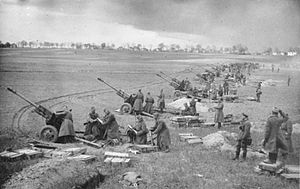 Советская артиллерия на подступах к Берлину, апрель 1945 года.Берлинская наступательная операция. Началась Берлинская стратегическая наступательная операция 2-го Белорусского фронта К. К. Рокоссовского, 1-го Белорусского фронта Г. К. Жукова и 1-го Украинского фронтаИ. С. Конева, продолжавшаяся с 16 апреля по 8 мая (см. карту — Берлинская наступательная операция. 16 апреля — 8 мая 1945 года). В рамках данной операции проведены:Штеттинско-Ростокская, Зеловско-Берлинская, Котбус-Потсдамская, Штремберг-Торгауская и Бранденбургско-Ратеновская фронтовые наступательные операции.Наступление ударной группировки 1-го Белорусского фронта началось за два часа до рассвета в 5 часов по московскому времени мощной артиллерийской подготовкой. За три минуты до окончания артиллерийской подготовки по специальному сигналу (вертикальный луч прожектора) в полосах 3-й и 5-й ударных, 8-й гвардейской и 69-й армий были включены 143 зенитных прожектора, при свете которых пехота с танками непосредственной поддержки перешли в атаку.5-я ударная армия вышла на линию в 3 км западнее железной дороги Лечин — Зеелов. Во второй половине дня в полосе 5-й ударной армии введена в бой 2-я гвардейская танковая армия С. И. Богданова, которая продолжила наступление в течение ночи и частью сил вышла к реке Фриландерштром.8-я гвардейская армия В. И. Чуйкова к середине дня вышла на рубеж канала Гаупт Грабен, где встретила ожесточенное огневое сопротивление противника. К 18.00 сюда была подтянута артиллерия и части армии преодолели рубеж Гаупт Грабена. К вечеру 16 апреля 8-я гвардейская армия вышла к подножию Зееловских высот. В полосе 8-й гвардейской армии во второй половине дня введена в бой 1-я гвардейская танковая армия М. Е. Катукова. Передовые части армии к вечеру подошли к рубежу Зееловских высот.На правом фланге 1-я польская армия форсировала Одер и Альте-Одер и захватила крупный плацдарм. 61-я армия П. А. Белова в первый день наступления проводила разведку боем. 47-я армия прорвала первую позицию главной полосы обороны противника и вышла ко второй позиции. 3-я ударная армия форсировала канал Позедин Грабен и продвинулась вперед на 8 км.На левом фланге 69-я армия В. Я. Колпакчи преодолела первый оборонительный рубеж противника. С подходом ко второму оборонительному рубежу войска армии встретили сильное огневое сопротивление и дальнейшего продвижения не имели. 33-я армия В. Д. Цветаева за день боя продвинулась на 5—7 км.На 1-м Украинском фронте 16 апреля в 6 часов 15 минут началась мощная артиллерийская подготовка. Под прикрытием дымовой завесы, мощного артиллерийского огня и при поддержке авиации пехотинцы и артиллеристы форсировали Нейсе и овладели рядом опорных пунктов. Одновременно инженерно-саперные и понтонно-мостовые части приступили к и строительству мостов через реку Нейсе. В 9 часов началась переправа вторых эшелонов стрелковых войск и артиллерии. К полудню 16 апреля через Нейсе было построено несколько мостов грузоподъёмностью по 60 тонн, что дало возможность ввести в бой передовые отряды танковых армий и переправить тяжёлую артиллерию. К исходу дня ударная группировка 1-го Украинского фронта подошла ко второй полосе обороны противника, проходившей по рубежу восточнее Котбус — Вейсвассер — Ниски.Совинформбюро. В течение 16 апреля на Земландском полуострове северо-западнее и западнее КЁНИГСБЕРГА войска 3-го БЕЛОРУССКОГО фронта, продолжая наступление, с боями заняли более 40 населённых пунктов…На территории Чехословакии войска 2-го УКРАИНСКОГО фронта, преодолевая сопротивление противника, с боем овладели городом БРЖЕСЛАВ… Севернее ВЕНЫ войска фронта с боями заняли на территории Австрии населённые пункты ГАВАЙН-СТАЛЬ, ТРАУНФЕЛЬД, ШЛЕЙНБАХ…Западнее ВЕНЫ войска 3-го УКРАИНСКОГО фронта, наступая по южному берегу ДУНАЯ, заняли на территории Австрии более 30 населённых пунктов…17 апреля 1945 года. 1396-й день войны[править | править вики-текст]Восточно-Прусская операция (1945). Войска 3-го Белорусского фронта овладели мощным узлом сопротивления противника на Земландском полуострове городом Фишхаузеном. Остатки немецкой группировки численностью 15—20 тыс. человек отошли в район Пиллау и закрепились на заблаговременно подготовленном оборонительном рубеже. Наступление советских войск приостановилось.Берлинская наступательная операция. На правом фланге 61-я армия 1-го Белорусского фронта начала форсирование Одера. 47-я армия подошла ко второй оборонительной полосе противника. 3-я ударная армия продвинулась вперед на 8 км и вклинилась во вторую полосу обороны.В центре 5-я ударная армия и 2-я гвардейская танковая армия на всем фронте наступления вышли на рубеж реки Альте Одер, форсировали её и подошли к подножию Зееловских высот. 8-я гвардейская армия во взаимодействии с 1-й гвардейской танковой армией в течение дня вели тяжелые бои на Зееловских высотах. К 15.00 8-я гвардейская армия окружила и захватила Зеелов.На левом фланге 69-я армия продвинулась на 1—2 км. 33-я армия форсировала канал Одер — Шпрее.К исходу дня на участке 13-й армии Пухова 1-го Украинского фронта и на правом фланге 5-й гвардейской армии Жадова была прорвана вторая полоса обороны немцев, проходившая по рубежу восточнее Котбус — Вейсвассер — Ниски. Советские войска устремились к третьей полосе обороны, к Шпрее и вечером вброд переправились через реку.17 апреля И. В. Сталин, в связи с медленным продвижением войск 1-го Белорусского фронта Г. К. Жукова, приказывает И. С. Коневу повернуть 3-ю и 4-ю гвардейские танковые армии 1-го Украинского фронта на Берлин с юга.Моравско-Остравская наступательная операция. 38-я армия и 60-я армия 4-го Украинского фронта форсировали Опаву и захватили плацдарм к северу от Ститина до 15 км по фронту и 5 км в глубину. Дальнейшему его расширению препятствовал долговременный рубеж обороны, проходивший по северным высотам горного хребта, вдоль бывшей границы между Чехословакией и Германией.Совинформбюро. В течение 17 апреля на Земландском полуострове западнее КЁНИГСБЕРГА войска 3-го БЕЛОРУССКОГО фронта, продолжая наступление, с боями заняли город и порт ФИШХАУЗЕН…Войска 2-го УКРАИНСКОГО фронта, продолжая наступление, 17 апреля овладели центром нефтеносного района Австрии — городом ЦИСТЕРСДОРФ…Войска 3-го УКРАИНСКОГО фронта на территории Австрии севернее и западнее города САНКТ-ПЕЛЬТЕН с боями заняли населённые пункты ОБЕР-ВЕЛЬБЛИНГ, АМ-БАХ, ХАУЗГЕЙМ…18 апреля 1945 года. 1397-й день войны[править | править вики-текст]Берлинская наступательная операция. На правом фланге 61-я армия 1-го Белорусского фронта расширяла плацдарм на Одере, 47-я армия наступала к югу от Врицена и вышла на шоссе Врицен — Шульцдорф, 3-я ударная армия в середине дня вышла к Меглину, а во второй половине дня преодолела оборону противника на рубеже Шульцедорф — Меглин.В центре 5-я ударная армия и 2-я гвардейская танковая армия наступали в условиях лесного массива и цепочки озёр, продвинулись вперед на 4 км и вышли в район Ригенвальде на подступы к Бацлову. 1-я гвардейская танковая армия, наступая в юго-западном направлении, заняла Марксдорф и глубоко охватила немецкие войска оборонявшиеся перед фронтом 8-й гвардейской армии и 69-й армии. 8-я гвардейская армия к исходу дня вышла к Требницу.На левом фланге 69-я армия и 33-я армия обошли Франкфуртский укреплённый район и создали угрозу его окружения. Немецкое командование приняло решение об эвакуации гарнизона из Франкфурта-на-Одере и усилении его частями обороны на западном берегу.К концу 18 апреля 3-я гвардейская танковая армия 1-го Украинского фронта прошла за Шпрее на 30 километров, а 4-я гвардейская танковая армия продвинулась на 45 километров. 13-я армия форсировала Шпрее и стала продвигаться в северо-западном направлении. 3-я гвардейская армия и 5-я гвардейская армия вели ожесточенные бои на флангах прорыва.Севернее Гёрлица 2-я армия Войска Польского и 52-я армия форсировали реку Нейсе, прорвали тактическую зону немецкой обороны и к исходу 18 апреля подошли к третьей полосе.Совинформбюро. В течение 18 апреля войска 3-го БЕЛОРУССКОГО фронта продолжали бои по уничтожению остатков немецких войск, отброшенных в район порта ПИЛЛАУ…Юго-западнее и южнее города РАТИБОР войска 4-го УКРАИНСКОГО фронта с боями заняли более 30 населённых пунктов…На территории Чехословакии войска 2-го УКРАИНСКОГО фронта овладели Городом ИВАНЧИЦЕ… Севернее ВЕНЫ войска фронта заняли на территории Австрии город МИ-СТЕЛЬБАХ…19 апреля 1945 года. 1398-й день войныБерлинская наступательная операция. На правом фланге 61-я армия 1-го Белорусского фронта продолжала бои по расширению плацдарма на западном берегу Одера и продвинулась за день на 1 км. 47-я армия, 3-я ударная армия и 2-я гвардейская танковая армия наступали на Берлин с северо-востока. 2-я гвардейская танковая армия, сломив сопротивление противника на «позиции Вотан», успешно продвинулись в западном направлении, пройдя с боями до 30 км. 5-я ударная армиядвигалась к немецкой столице вдоль «Рейхсштрассе № 1». 8-я гвардейская армия и 1-я гвардейская танковая армия прорвали оборону противника в районе Мюнхеберга. На левом фланге 69-я армия и 33-я армия заняли оставленный противником плацдарм на восточном берегу Одера у Франкфурта и продвинулись за день на 3—4 км.3-я гвардейская танковая армия П. С. Рыбалко 1-го Украинского фронта продолжала наступление на Берлин и прошла 30—35 км. 4-я гвардейская танковая армия к вечеру продвинулась на 50 км. 13-я армия продвигалась за танковыми армиями на запад. 3-я гвардейская армия и 5-я гвардейская армия расширяли прорыв в сторону флангов и готовились к ликвидации угрозы, возникшей на севере и на юге, врайонеКотбуса и Шпремберга.Совинформбюро. За последние три дня в районе Центральной группы наших войск велась силовая разведка, которая переросла в бои по захвату и расширению плацдармов на реке Одер и реке Нейсе. В результате этих боёв наши войска на Дрезденском направлении форсировали реку Нейсе и овладели городами ФОРСТ, МУСКАУ, ВЕЙСВАССЕР. Войска 2-й Польской армии заняли город РОТЕНБУРГ. На Одере наши войска захватили и расширили плацдарм западнее КЮСТРИНА.В течение 19 апреля на территории Чехословакии северо-восточнее и севернее города ГОДОНИН войска 2-го УКРАИНСКОГО фронта вели наступательные бои и заняли населённые пункты КОЗОЙИДКИ, ЛИДЭРОВИЦЕ, ЗАРАЗИЦЕ… Севернее ВЕНЫ войска фронта с боями заняли на территории Австрии населённые пункты БЕРНГАРДСТАЛЬ, АЛЬТ ЛИХТЕНВАРТ, ВИЛЬФЕРСДОРФ…20 апреля 1945 года. 1399-й день войны Восточно-Прусская операция (1945). 20 апреля командование 3-го Белорусского фронта для овладения портом Пиллау ввело в сражение 11-ю гвардейскую армию К. Н. Галицкого. В 11 часов дивизии 16-го и 36-го гвардейских стрелковых корпусов пошли на штурм первой оборонительной позиции и продвинулись за день на 1 км.Берлинская наступательная операция. 20 апреля войска 2-го Белорусского фронта К. К. Рокоссовского перешли в наступление на берлинском направлении. В 6 часов 30 минут 65-я армия П. И. Батова под прикрытием дымовых завес форсировала реку Вест-Одер, прорвала первую позицию главной полосы обороны и создала небольшой плацдарм. 70-я армия В. С. Попова заняли плацдарм на западном берегу Вест-Одера и незначительно продвинулась вперед. 49-я армия И. Т. Гришина успеха не добилась. Все попытки преодолеть Вест-Одер были отражены противником.61-я армия 1-го Белорусского фронта форсировала Альте-Одер.2-я гвардейская танковая армия, вырвавшись из лесного массива ПретцелерФорст, заняла Бернау. В 21.50 20 апреля Г. К. Жуков потребовал от командующего 2-й гвардейской танковой армией С. И. Богданова как можно быстрее выйти к Берлину:«2-й гвардейской танковой армии поручается историческая задача: первой ворваться в Берлин и водрузить Знамя Победы. Лично Вам поручаю организовать исполнение. Пошлите от каждого корпуса по одной лучшей бригаде в Берлин и поставьте им задачу: не позднее 4 часов утра 21 апреля 1945 г. любой ценой прорваться на окраину Берлина и немедля донести для доклада т. Сталину и объявления в прессе»[17]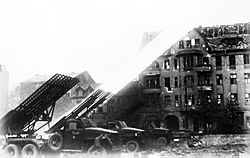 Залп советских реактивных установок Катюша по Берлину47-я армия, наступая в пространстве между «Рейхсштрассе № 2» и «Рейхсштрассе № 158», продвинулись на 15—22 км и к исходу дня вышли на рубеж Альбертсхоф, Шенфельде, Везов. С 16.00 артиллерия 47-й армии вела огонь по Берлину.3-я ударная армия прошла с боями лес ПретцелерФорст и захватила город Вернойхен. С 13.30 20 апреля артиллерия 79-го стрелкового корпуса начала обстрел Берлина. 5-я ударная армия штурмом овладела Штраусбергом. 8-я гвардейская армия и1-я гвардейская танковая армия вели бои по прорыву третьей полосы обороны противника. 1-я гвардейская танковая армияпрорвалась глубоко на юго-восток и начала форсирование реки Лекниц.69-я армия развернулась на юго-запад и продвинулась за день на 10 км. 33-я армия наступала в обход Франкфурта-на-Одере, стремясь окружить его гарнизон. Продвижение за день составило 2—3 км.3-я гвардейская танковая армия 1-го Украинского фронта захватила город Барут, вела бои вокруг Цоссена и одновременно своими передовыми частями шла на север, к Берлину. За сутки она продвинулась на 60 км. 4-я танковая армия встретила сильное сопротивление противника в районе Луккенвальде и прошла вперед на 45 км.На дрезденском направлении противнику удалось остановить продвижение 52-й армии, несколько потеснить к северу части 2-й армии Войска Польского.Совинформбюро. Центральная группа наших войск вела наступательные бои западнее реки ОДЕР и реки НЕЙСЕ. В результате этих боёв наши войска заняли города БАД-ФРАЙЕН-ВАЛЬДЕ, ВРИЦЕН, ЗЕЕЛОВ…Юго-западнее и южнее РАТИБОРА войска 4-го УКРАИНСКОГО фронта, преодолевая сопротивление противника, заняли населённые пункты КОМАРОВ, МОКРЕ ЛАЗЦЕ…На территории Австрии севернее ВЕНЫ войска 2-го УКРАИНСКОГО фронта, продолжая наступление, с боями заняли населённые пункты АЛЬТ ХЕФЛАЙН, ГИНЦЕРСДОРФ, ЭРДБЕРГ…21 апреля 1945 года. 1400-й день войны Берлинская наступательная операция. 21 апреля 65-я армия и 70-я армия 2-го Белорусского фронта продолжали бои по расширению плацдарма. 49-я армиязацепилась за западный берег Вест-Одера и вела бой за удержание этих небольших плацдармов.61-я армия и 1-я армия Войска Польского 1-го Белорусского фронта, преодолевая упорное сопротивление отходивших частей противника, медленно продвигались вперед. Для прикрытия фланга 47-й армии в бой введён 7-й гвардейский кавалерийский корпус, который к исходу 21 апреля вышел на рубеж Вандлитц — Басдорф. 47-я армия, 3-я ударная армия, 2-я гвардейская танковая армия перерезали берлинскую окружную автостраду и ворвались на северную окраину Берлина. Одновременно5-я ударная армия достигла северо-восточной окраины города.3-я гвардейская танковая армия 1-го Украинского фронта вышла на подступы к Берлину с юга. 4-я гвардейская танковая армия вышла на рубеж Лукенвальде — Ютербог. 13-я армия обеспечивала с тыла действия танковой группировки фронта и прошла за день 20 километров. Для прикрытия правого фланга ударной группировки в сражение введена 28-я армия А. А. Лучинского. 3-я гвардейская армия вела упорные бои с котбусской группировкой врага. 5-я гвардейская танковая армия добивала остатки шпрембергской группировки противника, а главными силами наступала на запад.Моравско-Остравская наступательная операция. 38-я армия и 1-я гвардейская армия 4-го Украинского фронта, 21 апреля завязали бои на ближних подступах к Моравска-Остраве.Совинформбюро. В течение 21 апреля Центральная группа наших войск продолжала вести наступательные бои западнее реки ОДЕР и реки НЕЙСЕ… Западнее ОДЕРА наши войска заняли города БЕРНАУ, ВЕРНОЙХЕН, ШТРАУС-БЕРГ… и завязали бои в пригородах БЕРЛИНА.На территории АВСТРИИ оевернее ВЕНЫ войска 2-го УКРАИНСКОГО фронта, продолжая наступление, с боями заняли населённые пункты РАЙНТАЛЬ, КАТЦЕЛЬС-ДОРФ, ШРАТТЕНБЕРГ… Одновременно на территории ЧЕХОСЛОВАКИИ юго-западнее ГОДОНИНА войска фронта заняли город ВАЛТИЦЕ.22 апреля 1945 года. 1401-й день войны Берлинская наступательная операция. 22 апреля 65-я армия 2-го Белорусского фронта продвинулась на отдельных участках до 2 км, а 70-я армия — до 3 км. Плацдарм на западном берегу Вест-Одера достиг 24 километров по фронту и более 3 километров в глубину.61-я армия, 1-я армия Войска Польского и 7-й гвардейский кавалерийский корпус 1-го Белорусского фронта продвинулась на запад до 20—30 километров, прочно обеспечивая с севера войска, штурмовавшие Берлин. 47-я армия и 2-я гвардейская танковая армия вышли передовыми частями к реке Хафель и форсировали её в районе Хеннигсдорфа. Создались условия для наступления на юг (на Потсдам) навстречу войскам 1-го Украинского фронта с целью полного окружения Берлина. 3-я ударная армия завязала бои за городской оборонительный обвод. 5-я ударная армия и 8-я гвардейская армия прорвали внутренний оборонительный обвод. 69-я армия овладела Фюрстенвальде.3-я гвардейская танковая армия 1-го Украинского фронта, усиленная двумя стрелковыми дивизиями 28-й армии, прорвала внешний оборонительный обвод, перерезала кольцевую Берлинскую автостраду в районе Юнсдорфа, ворвались на южную окраину Берлина и к концу дня вышла на канал Тельтов. Создалась угроза отсечения Берлина от основных сил немецкой 9-й армии. Между войсками 8-й гвардейской армии, подошедшими сюда с востока, и правофланговым корпусом 3-й гвардейской танковой армии оставался узкий коридор в 10—12 километров.4-я гвардейская танковая армия вышла в район Зармунд (в 10 километрах юго-восточнее Потсдама) и отрезала пути отхода берлинской группировке на юго-запад. Войска 47-й армии, наступавшие на Потсдам с севера, находились в 30—35 километрах от правофланговых частей 4-й гвардейской танковой армии. 3-я гвардейская армия 22 апреля после упорных боев овладела городом Котбус. Войска армии блокировали франкфуртско-губенскую группировку противника с юга. 22 апреля 13-я армия, продвигаясь к Эльбе, прошла за день 45 км и вышла на рубеж Ютербог — Цана — Эссен. 5-я гвардейская армия вышла на рубеж Кирххайн — Эльстерверда. 52-я армия и 2-я польская армия вели оборонительные бои на всем своем фронте.22 апреля Гитлер отдал приказ 12-й армии генерала Венка, снятой с западного фронта, о наступлении на Берлин с запада и юго-запада.Совинформбюро. В течение 22 апреля Центральная группа наших войск продолжала вести наступательные бои на ДРЕЗДЕНСКОМ и БЕРЛИНСКОМ направлениях…Севернее ВЕНЫ войска 2-го УКРАИНСКОГО фронта, продолжая наступление, с боями заняли на территории Австрии более 30 населённых пунктов…23 апреля 1945 года. 1402-й день войны Берлинская наступательная операция. 3-я ударная армия 1-го Белорусского фронта вела бой в северо-восточной и северной части Берлина. 2-я гвардейская танковая армия выводилась из боев за Берлин и направлялась на юго-запад, в направлении берлинских пригородов. К исходу армия вышла к каналу Берлин-Шпандауэр-Шиффартс. 5-я ударная армия начала форсирование реки Шпрее. 1-я гвардейская танковая армия и 8-я гвардейская армия охватывали Берлин с юга, вышли к реке Шпрее и начали её форсирование. 33-я армия вышла к каналу Одер — Шпрее и начала его форсирование.Утром 23 апреля немецкая армейская группа Штайнера перешла в наступление с севера, но успеха не добилась.4-я танковая армия 1-го Украинского фронта, наступая на потсдамском направлении, охватывала Берлин с юго-запада. Расстояние, которое отделяло её от 47-й армии 1-го Белорусского фронта, составляло 25 км. 3-я гвардейская танковая армия вела подготовку к форсированию Тельтов-канала. 28-я армия выдвигалась к Берлину, подошла к Тельтов-каналу. Одновременно армия блокировала франкфуртско-губенскую группировку с северо-запада. 3-я гвардейская армия производила перегруппировку, создавая сплошной фронт, закрывающий пути отхода франкфуртско-губенской группировке противника.На дрезденском направлении противник, двигаясь вдоль реки Шпрее, нанес удар в стык между 52-й армией и 2-й армией Войска Польского, прорвал фронт 48-го корпуса 52-й армии, продвинулся к северу на 20 км и вышел в тыл 2-й армии Войска Польского. Немецким войскам удалось окружить в районе Баутцена и Вейсенберга части 294-й стрелковой дивизии и 7-го гвардейского механизированного корпуса.Братиславско-Брновская наступательная операция. 23 апреля 53-я армия 2-го Украинского фронта совместно с 1-й гвардейской конно-механизированной группой при поддержке артиллерии и авиации 5-й воздушной армии начали наступление юго-восточнее Брно.Совинформбюро. Войска 1-го БЕЛОРУССКОГО фронта, перейдя в наступление с плацдармов на западном берегу ОДЕРА, при поддержке массированных ударов артиллерии и авиации, прорвали сильно укреплённую, глубоко эшелонированную оборону немцев, прикрывавшую БЕРЛИН с востока, продвинулись вперёд от 60 до 100 километров…Войска 1-го УКРАИНСКОГО фронта, перейдя в наступление, прорвали при поддержке массированных ударов артиллерии и авиации сильно укреплённую и глубоко эшелонированную оборону немцев на реке НЕЙСЕ, продвинулись вперёд от 80 до 160 километров…Одновременно на ДРЕЗДЕНСКОМ направлении войска фронта с боями заняли города ЭССЕН, КИРХХАЙН, ФАЛЬКЕНБЕРГ, МЮЛЬБЕРГ, ПУЛЬСНИТЦ и вышли на реку ЭЛЬБА северо-западнее ДРЕЗДЕНА…Войска 4-го УКРАИНСКОГО фронта, продолжая наступление, к исходу 22 апреля на территории Чехословакии штурмом овладели городом ОПАВА (ТРОППАУ)…На территории Чехословакии юго-западнее ГОДОНИНА войска 2-го УКРАИНСКОГО фронта с боями заняли город МИКУЛОВ…24 апреля 1945 года. 1403-й день войны Восточно-Прусская операция (1945). 24 апреля 11-я гвардейская армия 3-го Белорусского фронта окружили остатки немецких войск в крепости Пиллау.Берлинская наступательная операция. 24 апреля 2-я гвардейская танковая армия 1-го Белорусского фронта форсировала канал Берлин-Шпандауэр-Шиффартс. 3-я ударная армия с боями продвигалась к центру Берлина, овладела пригородом Рейникендорф и вышла на северный берег канала Берлин-Шпандауэр-Шиффартс в районе Фолькс-парка. 5-я ударная армия вела бои с противником западнее Силезского вокзала. 8-я гвардейская армия развивала наступление на северо-запад и в 10.30 соединилась в районеШенефельда с 3-й гвардейской танковой армией 1-го Украинского фронта. 33-я армия форсировала канал Одер — Шпрее, продвинулась на 14-20 км и к 18.00 частью сил переправилась через Шпрее.3-я гвардейская танковая армия 1-го Украинского фронта форсировала Тельтов-канал, прорвали внутренний оборонительный обвод противника, прикрывавший центральную часть Берлина с юга, и ворвались в Берлин.. Одновременно армия вышла с запада к Басдорфу — населённому пункту, восточная часть которого 23 апреля была занята частями 8-й гвардейской армии и 1-й танковой армией 1-го Белорусского фронта. 28-я армия в районе Буккова соединилась с 8-й гвардейской армией 1-го Белорусского фронта. Этим было завершено окружение франкфуртско-губенской группировки врага. 3-я гвардейская армия блокировала франкфуртско-губенскую группировку с юго-запада.4-я гвардейская танковая армия переправилась через Тельтов-канал по переправам 3-й гвардейской танковой армии, повернула на запад, к вечеру вышла к реке Хавель и захватила юго-восточную часть Потсдама. Расстояние, отделявшее западнее Берлина 4-ю гвардейскую танковую армию от войск 1-го Белорусского фронта, не превышало десяти километров.Днем 24 апреля немецкая 12-я армия Венка предприняла первые танковые атаки на участке Беелитц — Трёйенбрицен, стремясь прорвать позиции 5-го гвардейского механизированного корпуса и частей 13-й армии, но понесла тяжелые потери и успеха не добилась. 13-я армия отражала атаки армии Венка и наступала вдоль берега Эльбы на запад. К концу дня 13-я армия, продвинувшись на десять километров, вышла на окраины Виттенберга.5-я гвардейская армия повернула на юг и приступила к действиям против гёрлицкой группировки противника. К вечеру 24 апреля на дрезденском направлении совместными усилиями частей 2-й армии Войска Польского и частью сил 5-й гвардейской и 52-й армий наступление гёрлицкой группировки противника было остановлено.Части 294-й стрелковой дивизии и 7-го гвардейского механизированного корпуса, окруженные в районе Вейсенберга, прорвались к войскам 52-й армии, но понесли при этом большие потери. 25 апреля части 7-го гвардейского мехкорпуса, находившиеся в Баутцене, также вышли из окружения. Передовые отряды корпуса, наступавшие от Баутцена к Дрездену, отошли на север и соединились с частями 2-й армии Войска Польского.Совинформбюро. В течение 24 апреля северо-западнее БЕРЛИНА войска 1-го БЕЛОРУССКОГО фронта, продолжая наступление, овладели городами КРЕММЕН, ФЛАТОВ, ВЕЛЬТЕН, НАУЕН. Юго-восточнее БЕРЛИНА войска фронта форсировали реку ДАМЕ и заняли пригороды АДЛЕРСХОФ, РУДОВ, АЛЬТ-ГЛИНИККЕ, БОНСДОРФ, где соединились с наступающими с юга войсками 1-го УКРАИНСКОГО фронта. Одновременно войска фронта вели уличные бои в северной и восточной части БЕРЛИНА… Южнее ФРАНКФУРТА-на-ОДЕРЕ войска фронта овладели городами ФЮРСТЕНБЕРГ и ГУБЕН…Войска 1-го УКРАИНСКОГО фронта с боями заняли в южной части БЕРЛИНА городские районы МАРИЕНДОРФ, ЛАНКВИЦ, ОСДОРФ, ШТАНСДОРФ и соединились с войсками 1-го БЕЛОРУССКОГО фронта, форсировавшими реку ДАМЕ юго-восточнее БЕРЛИНА. На ДРЕЗДЕНСКОМ направлении войска фронта овладели городом ГРОССЕН-ХАЙН…25 апреля 1945 года. 1404-й день войныВосточно-Прусская операция (1945). 11-я гвардейская армия 3-го Белорусского фронта овладела городом Пиллау, завершив разгром противника на Земландском полуострове. Остатки немецких войск укрылись в западной части косы Фришес-Нерунг и в обширных плавнях заболоченного устья Вислы.Завершилась Восточно-Прусская операция. Советские войска овладели Восточной Пруссией и ликвидировали оборонявшуюся здесь группировку войск противника. Продолжительность операции — 103 суток. Ширина фронта боевых действий — 550 км. Глубина продвижения советских войск — 120—200 км. Среднесуточные темпы наступления — 2—6 км. Численность войск к началу операции — 1669100 человек, безвозвратные потери — 126464 (7,6 %), санитарные потери — 458314, всего — 584778, среднесуточные — 5677.[9]Берлинская наступательная операция. К 25 апреля 65-я армия и 70-я армия 2-го Белорусского фронта продвинулись до 8 километров и расширили плацдарм до размера 35 на 15 км. 70-я армия достигла рубежа Радехов, Петерсхаген, Гартц. К вечеру 25 апреля был завершен прорыв вражеской обороны на 20-километровом фронте. Войска фронта подошли к реке Рандов.25 апреля в 12 часов дня 47-я армия и 2-я гвардейская танковая армия 1-го Белорусского фронта, наступавшие западнее Берлина, вышли в район Кетцин, где соединились с частями 4-й гвардейской танковой армии 1-го Украинского фронта. 3-я ударная армия вела боевые действия за расширение плацдармов на канале Берлин-Шпандауэр-Шиффартс. 5-я ударная армия наступала вдоль западного берега Шпрее и продвинулась на 2800 метров. 8-я гвардейская армия возобновила штурм города и захватила переправы через Ландвер-канал. 1-я гвардейская танковая армия переправилась через Ландвер-канал, форсировала Тельтов-канал севернее Брица и втянулась в уличные бои к северу от канала.Утром 25 апреля немецкая армейская группа Штайнера перешла в очередное наступление в районе Германсдорфа. 1-я армия Войска польского отразила наступление.3-я гвардейская танковая армия 1-го Украинского фронта, усиленная тремя дивизиями 28-й армии, очистила от противника юго-западные пригороды Берлина и вела бои за пригород Шмаргендорф, наступая навстречу 2-й гвардейской танковой армии 1-го Белорусского фронта. В течение дня 25 апреля бомбардировочная авиация 1-го Белорусского фронта, в условиях плохой видимости, наносила удары по боевым порядкам 3-й гвардейской танковой армии. В результате армия понесла потери. Вечером Ставка Верховного Главнокомандования установила новую разграничительную линию между фронтами, проходившую через Миттенвальде, Мариендорф, Темпельхоф, Потсдамский вокзал. Два корпуса 3-й гвардейской танковой армии выводились из центра Берлина за разграничительную линию.[18]4-я гвардейская танковая армия продолжала вести бои за переправы через Хавель юго-восточнее Потсдама. 6-й гвардейскиймехкорпус форсировал Хавель и в двенадцать часов дня соединился с частями 328-й дивизии 47-й армии 1-го Белорусского фронта, замкнув кольцо окружения вокруг Берлина. Затем 6-й мехкорпус вместе с 47-й армией продолжал наступление на Потсдам. 3-я гвардейская армия вела ожесточенные бои против франкфуртско-губенской группировки.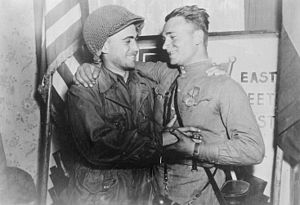 2-й лейтенант У. Робертсон и лейтенант А. С. Сильвашко на фоне надписи «Восток встречается с Западом», символизирующей историческую встречу союзников на Эльбе.На западе 13-я армия и 5-й мехкорпус 4-й гвардейской танковой армии продолжали вести бои с войсками 12-й армии Венка. 25 апреля в районе Стрела и Торгау, на реке Эльба, части 58-й гвардейской дивизии 5-й гвардейской армии встретились с разведгруппами 69-й пехотной дивизии 5-го армейского корпуса 1-й американской армии.Совинформбюро. Войска 3-го БЕЛОРУССКОГО фронта 25 апреля овладели последним опорным пунктом обороны немцев на Земландском полуострове городом и крепостью ПИЛЛАУ…Войска 1-го БЕЛОРУССКОГО фронта перерезали все пути, идущие из БЕРЛИНА на запад, и 25 апреля соединились северо-западнее ПОТСДАМА с войсками 1-го УКРАИНСКОГО фронта, завершив, таким образом, полное окружение БЕРЛИНА… Одновременно войска фронта продолжали вести уличные бои в северной, восточной и юго-восточной части БЕРЛИНА, заняв при этом городские районы ТРЕПТОВ и БРИЦ. Юго-западнее ФРАНКФУРТА-на-ОДЕРЕ войска фронта с боем заняли города МЮЛЛЬРОЗЕ и ФРИДЛАНД…Войска 1-го УКРАИНСКОГО фронта с боями заняли город КЕТЦИН и в юго-западной части БЕРЛИНА городские районы ЛИХТЕРФЕЛЬДЕ, ЦЕЛЕНДОРФ. Севернее города КОТТБУС войска фронта заняли более 40 населённых пунктов… Северо-западнее ДРЕЗДЕНА войска фронта форсировали реку ЭЛЬБА и на западном берегу реки заняли город РИЗА. В районе БАУЦЕН наши войска отбивали контратаки крупных сил пехоты и танков противника и нанесли ему большой урон…На территории Чехословакии северо-западнее города ГОДОНИНА войска 2-го УКРАИНСКОГО фронта, продолжая наступление, заняли более 50 населённых пунктов…26 апреля 1945 года. 1405-й день войныБерлинская наступательная операция. К 26 апреля 65-я армия 2-го Белорусского фронта штурмом овладела Штеттином (Щецин), прорвала оборону противника на реке Рандов в устремилась на северо-запад. 70-я армия также прорвала оборону противника на реке Рандов. 49-я армия по переправам 70-й армии вышла на западный берег Вест-Одера и ударила во фланг и тыл оборонявшегося на этом участке противника.1-я гвардейская танковая армия 1-го Белорусского фронта развивала наступление в северо-западном направлении, ведя упорные уличные бои в районе Нейкельна. В результате ожесточенных боев войска армии за день овладели 30 кварталами города Берлин 3-я ударная армия вышла к каналу Фарбингдус, форсировала его, но после ряда контратак противника оставила плацдарм. 5-я ударная армия очистила от противника более 80 кварталов.26 апреля 3-я гвардейская танковая армия 1-го Украинского фронта овладела всем районом берлинских пригородов Шмаргендорф и Рейгау и вышла к станции Шмаргендорф круговой железной дороги.24—26 апреля на выручку берлинскому гарнизону попытались пробиться части немецкой 21-й танковой дивизии, действовавшие на фронте Кёнигсвустер-Хаузен, Миттенвальде. Наступление было отражено частями 3-й гвардейской танковой армии и 28-й армии.Утром 26 апреля окруженные к юго-западу от Берлина войска немецкой 9-й армии попыталась прорваться в район Луккенвальде, навстречу с наступающей с запада немецкой 12-й армией. Противник нанес удар в стык 28-й и 3-й гвардейской армий и прорвался к городу Барут. Здесь он были остановлен 395-й дивизией 13-й армии, а затем контратакованы частью сил 28-й, 3-й гвардейской и 3-й гвардейской танковой армий.Моравско-Остравская наступательная операция. 38-я армия 4-го Украинского фронта, прорвав оборону противника юго-западнее Жоры, к исходу дня продвинулась на 6 километров и преодолели горный хребет южнее реки Опава. 60-я армия и 1-я гвардейская армия вклинились на отдельных участках обороны противника на глубину до 1,5 километра. 18-я армия приближалась к городу Жилина. Наступавшие войска фронта подходили к Моравска-Остраве. Противник, боясь окружения, начал отходить.Братиславско-Брновская наступательная операция. 26 апреля 53-я армия 2-го Украинского фронта совместно с 1-й гвардейской конно-механизированной группой освободила город Брно.Совинформбюро. В течение 26 апреля юго-западнее города ПИЛЛАУ войска 3-го БЕЛОРУССКОГО фронта форсировали канал, соединяющий Балтийское море с заливом ФРИШ-ГАФ, и развивали наступление по косе ФРИШ-НЕРУНГ.Войска 2-го БЕЛОРУССКОГО фронта форсировали восточный и западный ОДЕР южнее ШТЕТТИНА, прорвали сильно укреплённую оборону немцев на западном берегу ОДЕРА и продвинулись вперёд на 30 километров. В ходе боёв войска фронта овладели главным городом Померании и крупным морским портом ШТЕТТИН…Войска 1-го БЕЛОРУССКОГО фронта продолжали вести упорные уличные бои в БЕРЛИНЕ и овладели городскими районами ГАРТЕНШТАДТ, СИМЕНСШТАДТ и в восточной части города заняли Герлицкий вокзал. Северо-восточнее БЕРЛИНА войска фронта заняли крупные населённые пункты ФИНОВ, ФИНОВФУРТ, МАРИЕНВЕРДЕР. Западнее и юго-западнее ФРАННФУРТА-на-ОДЕРЕ войска фронта с боями заняли города КЕНИГС-ВУСТЕРХАУЗЕН, НОЙЕ-МЮЛЕ, ШТОРКОВ…Войска 1-го УКРАИНСКОГО фронта продолжали вести уличные бои в юго-западной части БЕРЛИНА и заняли городской район ДАЛЕМ. На западном берегу реки ЭЛЬБЫ войска фронта заняли города ТОРГАУ и СТРЕЛА. В районе БАУЦЕНА войска фронта продолжали отбивать контратаки крупных сил пехоты и танков противника… В БРЕСЛАУ наши войска вели уличные бои в западной части города, где заняли 26 кварталов…Войска 2-го УКРАИНСКОГО фронта, продолжая наступление, 26 апреля в результате умелого обходного манёвра и атаки с фронта овладели крупным промышленным центром Чехословакии городом БРНО (БРЮН)…27 апреля 1945 года. 1406-й день войны[править | править вики-текст]Берлинская наступательная операция. Войска 2-го Белорусского фронта овладели городами Пёлитц, Штеттин, Шведт, Ангермюнде и прорвали вторую полосу вражеской обороны по реке Рандов. В прорыв были введены 1-й и 3-й гвардейские танковые, 8-й механизированный и 3-й гвардейский кавалерийский корпуса. Из района севернее Штеттина в общем направлении на Штральзунд перешла в наступление 2-я ударная армия И. И. Федюнинского.61-я армия 1-го Белорусского фронта после ликвидации плацдарма у Эберсвальде переправились через канал Гогенцоллерн и перешла в наступление по северному берегу канала в тыл армейской группировке Штайнера. 2-я гвардейская танковая армия переправились через Шпрее, вышла к станции Вестенд и двинулась в направлении парка Тиргартен. Одновременно армия глубоко вклинилась в один из центральных районов Берлина — Шарлоттенбург. 3-я ударная армия очистила от противника кварталы юго-восточнее Симменсштадта, форсировала Фербингдус-канал и подошла к Моабиту. 5-я ударная армия продвинулась на 1250 метров и очистила от противника свыше 40 кварталов. До Рейхстага ей оставалось 2250 метров по прямой. 1-я гвардейская танковая армия развивала наступление в северо-западном направлении, ведя упорные уличные бои в районе Нейкельна, выбила противника из 80 кварталов Берлина и вышла к железнодорожному узлу южнее Ангальтского и Потсдамского вокзалов (южнее канала). 8-я гвардейская армия вышла к Ландвер-каналу южнее Ангальтского вокзала, к юго-востоку от Рейхсканцелярии.3-я армия, 69-я армия и 33-я армия наступали на франкфуртско-губенскую группировку с севера, северо-востока и востока.3-я гвардейская танковая армия 1-го Украинского фронта продолжала наступать в Берлине на север и северо-запад, имея в своём оперативном подчинении три дивизии 28-й армии. 4-я гвардейская танковая армия вела бои за Потсдам и у острова Ванзее. Переправиться через канал и захватить остров не удалось. Одновременно 9-й механизированный корпус армии прорвался в район Фриденау и вышел на Хаупт-штрассе. До Рейхстага частям механизированного корпуса оставалось 8 км.3-я гвардейская армия и 28-я армия отражали попытки прорыва франкфуртско-губенской группировки на юго-запад.Совинформбюро. В течение 27 апреля юго-западнее города ПИЛЛАУ войска 3-го БЕЛОРУССКОГО фронта, продолжая наступление на косе ФРИШ-НЕРУНГ, продвинулись вперёд до 10 километров…Войска 2-го БЕЛОРУССКОГО фронта, развивая наступление, 27 апреля овладели городами ПРЕНЦЛАУ, АНГЕРМЮНДЕ…Войска 1-го БЕЛОРУССКОГО фронта, продолжая наступление, 27 апреля овладели городами РАТЕНОВ, ШПАНДАУ, ПОТСДАМ…. Одновременно войска фронта продолжали уличные бои в БЕРЛИНЕ и заняли городские районы НЕЙКЕЛЛЬН, ТЕМПЕЛЬХОФ и аэропорт ТЕМПЕЛЬХОФ…Войска 1-го УКРАИНСКОГО фронта и союзные нам англо-американские войска ударом с востока и запада рассекли фронт немецких войск и 25 апреля в 13 часов-30 минут соединились в центре Германии в районе города ТОРГАУ. Тем самым немецкие войска, находящиеся в северной Германии, отрезаны от немецких войск в южных районах Германии. 27 апреля войска фронта с боем овладели городом ВИТТЕНБЕРГ — важным опорным пунктом обороны немцев на реке ЭЛЬБА и продолжали вести уличные бои в юго-западной части БЕРЛИНА, где заняли городские районы ШТЕГЛИЦ и ШМАРГЕНДОРФ…На территории Чехословакии войска 2-го УКРАИНСКОГО фронта овладели городами УГЕРСКИ БРОД и УГЕРСКИ ОСТРОГ…28 апреля 1945 года. 1407-й день войны[править | править вики-текст]Берлинская наступательная операция. 28 апреля 3-я ударная армия 1-го Белорусского фронта очистила от противника тюрьму политических заключённых «Моабит» и вышла на берег реки Шпрее к мосту Мольтке. До Рейхстага армии оставалось пройти несколько сотен метров. 2-я гвардейская танковая армия с запада подошла к Ландвер-каналу на подступах к парку Тиргартен. 5-я ударная армия на отдельных участках продвинулась вперед и очистила от противника 27 кварталов. 1-я гвардейская танковая армия наступала в узкой полосе, ограниченной несколькими улицами. Колонны техники несли потери от артиллерии и фаустпатронов противника. 28 апреля 1-я гвардейская танковая армия форсировала Ландвер-канал, завязала бои за Ангальтский и Потсдамский вокзалы и вышла в кварталы юго-восточнее Зоологического сада. 8-я гвардейская армия продвинулась до южного берега Ландвер-канала и вышла к Антгальскому вокзалу, Лютцов-плацу и к перекрестку Плацштрассе и Маассенштрассе.3-я гвардейская танковая армия 1-го Украинского фронта преодолела кольцевую железную дорогу и вела бои в районе станций Вест Кройц, Халензее и Гогенцоллерндамм. На правом фланге армия пересекала полосу наступления 8-й гвардейской и 1-й гвардейской танковой армий 1-го Белорусского фронта. Директивой Ставки ВГК разграничительная линия между двумя фронтами была сдвинута на северо-запад. 4-я гвардейская танковая армия и 13-я армия продолжали борьбу с группировкой противника на острове Ванзее, начали форсирование протоки и захватили плацдарм на северном берегу.В итоге боев 28 апреля войска противника в Берлине находились под угрозой расчленения на три части. Горловина между группировкой, зажатой в северной части Берлина, и группировкой в районе парка Тиргартен сузилась до тысячи двухсот метров, а другая перемычка составляла пятьсот метров.Утром 28 апреля немецкая 12-я армия Венка возобновила наступление и вышла на расстояние 15 километров до переправ через Хавель к юго-западу от Потсдама. Во второй половине дня потсдамская группировка противника начала прорываться через озерный пролив Альт-Гельтов и соединилась с частями 12-й армии.Совинформбюро. Войска 2-го БЕЛОРУССКОГО фронта 28 апреля с боями овладели городами ЭГГЕ-ЗИН, ТОРГЕЛОВ, ПАЗЕВАЛЬК…Войска 1-го БЕЛОРУССКОГО фронта продолжали вести уличные бои в БЕРЛИНЕ и заняли северо-западную часть городского района ШАРЛОТТЕНБУРГ доБисмаркштрассе, западную половину городского района МОАБИТ и восточную часть городского района ШЕНЕБЕРГ…Войска 1-го УКРАИНСКОГО фронта вели уличные бои в юго-западной части БЕРЛИНА и заняли городские районы ФРИДЕНАУ, ГРУНЕВАЛЬД и РУЛЕБЕН, соединившись в этом районе с войсками 1-го Белорусского фронта, занявшими СИМЕНСШТАДТ. Юго-восточнее БЕРЛИНА в лесисто-озёрном районе войска 1-го БЕЛОРУССКОГО и 1-го УКРАИНСКОГО фронтов окружили значительную группу немецких войск и вели бои по её уничтожению…На территории ЧЕХОСЛОВАКИИ, восточнее и юго-восточнее города БРНО, войска 2-го УКРАИНСКОГО фронта, продолжая наступление, с боями заняли населённые пункты ПОПОВИЦЕ, КУНОВИЦЕ, ЖЕРАВИЦЕ…29 апреля 1945 года. 1408-й день войны[править | править вики-текст]Берлинская наступательная операция. 29 апреля 61-я армия 1-го Белорусского фронта вышла к Фосс-каналу и в район Ораниенбурга. Остатки группы Штайнера отступили к Эльбе. 3-я ударная армия захватила мост Мольтке, овладела домом юго-восточнее моста Мольтке, захватила здание министерства внутренних дел и приступила к штурму Рейхстага. 2-я гвардейская танковая армия захватила исправный мост через Ландвер-канал и расширяла захваченный плацдарм. 5-я ударная армия приблизилась к Рейхстагу на расстояние 1500 метров. 1-я гвардейская танковая армия вела бои с противником в паркеТиргартен. 69-я армия и 33-я армияуничтожали окруженные части немецкой 9-й армии.3-я гвардейская танковая армия и 28-я армия 1-го Украинского фронта выводились из центра Берлина за новую разграничительную линию и вели бои в западной части Берлина. 4-я гвардейская танковая армия и 13-я армия захватили юго-западную часть острова Ванзее. Советские войска основными силами переправлялись на остров, а противник остатками сил перебрались с острова на материк, оставив там только слабое прикрытие. Одновременно 4-я гвардейская танковая армия и 13-я армияотбивали атаки 12-й армии Венка. 3-я гвардейская армия и 28-я армия отражали наступление окруженной немецкой 9-й армии в лес западнее шоссе Барут — Цоссен, на соединение с частями 12-й армии. Части сил 9-й армии, несмотря на понесенные под Хальбе потери, удалось прорваться на запад и выйти в лес восточнее Куммерсдорфа. Всего на запад прорвались, по немецким оценкам, от 30 до 40 тыс. солдат и офицеров и несколько тысяч сопровождавших их беженцев.[19] 5-я гвардейская армия отражала наступление дрезденской группировки противника к северу от Баутцена.Совинформбюро. Войска 2-го БЕЛОРУССКОГО фронта, продолжая наступление, 29 апреля овладели городами и важными узлами дорог АНКЛАМ, ФРИДЛАНД, НОЙБРАНДЕНБУРГ, ЛИХЕН и вступили на территорию провинции МЕКЛЕНБУРГ…Войска 1-го БЕЛОРУССКОГО фронта, продолжая вести уличные бои в БЕРЛИНЕ, овладели городским районом МОАБИТ, Ангальтским вокзалом и заняли 177 кварталов в центральной части города. Севернее БЕРЛИНА войска фронта с боями заняли крупные населённые пункты ИОХИМСТАЛЬ, ГРОСС-ДЕЛЛЬН, ГРОСС-ШЕНЕБЕК…Войска 1-го УКРАИНСКОГО фронта вели уличные бои в юго-западной части БЕРЛИНА и заняли южную часть городского района ВИЛЬМЕРСДОРФ до Берлинерштрассе, железнодорожные станции на окружной железной дороге — ГОГЕНЦОЛЛЕРНДАММ, ХАЛЕНЗЕЕ…Юго-восточнее БЕРЛИНА, в районе населённого пункта ВЕНДИШ-БУХГОЛЬЦ, войска 1-го БЕЛОРУССКОГО и 1-го УКРАИНСКОГО фронтов завершали ликвидацию окружённой группы немецких войск…На территории Чехословакии восточнее города БРНО войска 2-го УКРАИНСКОГО фронта, продолжая наступление, с боями заняли крупные населённые пункты БОРШИЦЕ, ОСВЬЕТЫМАНЫ, ВРЖЕСОВИЦЕ…30 апреля 1945 года. 1409-й день войны[править | править вики-текст]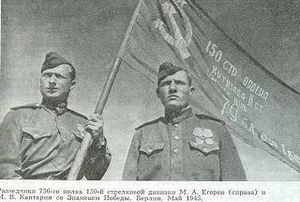 Егоров (справа) и Кантария на фотографии 1945 года со Знаменем ПобедыБерлинская наступательная операция. 30 апреля 61-я армия 1-го Белорусского фронта форсировала реку Хафель и к исходу дня вышла на рубеж Линдов — Валь. 1-я польская армия вела бои на фронте Валь, Занцке. 3-я ударная армия в течение дня штурмовала Рейхстаг. В 21.30 30 апреля на куполе Рейхстага было поднято Знамя Победы. 5-я ударная армия продвинулась за сутки на 850 метров. 2-я гвардейская танковая армия развивала наступление с северо-запада навстречу 8-й гвардейской армии. К исходу дня 30 апреля она подошла к парку Тиргартен. Полностью замкнуть кольцо окружения вокруг группировки противника в парке Тиргартен не удалось. Оставался узкий коридор шириной 400 метров. 8-я гвардейская армия вышла на расстояние в 800 метров от имперской канцелярии. В 23.30 30 апреля на передний край 8-й гвардейской армии прибыл парламентер подполковник Зейферд с пакетом на имя командующего советских войск. 33-я армия очищала район Вендиш-Бухгольц и Хальбе от остатков войск немецкой 9-й армии.3-я гвардейская танковая армия 1-го Украинского фронта продолжала сжимать группировку противника в районе Шенеберга и Вильменсдорфа30 апреля Гитлер покончил с собой, оставив завещание о составе нового правительства, канцлером которого назначался гросс-адмирал Дёниц30 апреля немецкая группа армий «Юг» переименована в группу армий «Австрия».Моравско-Остравская наступательная операция. 38-я армия 4-го Украинского фронта прорвала последнюю полосу обороны противника и во взаимодействии с 1-й гвардейской армией, форсировавшей реку Одра севернее города, овладела Моравской Остравой.Совинформбюро. Войска 2-го БЕЛОРУССКОГО фронта, развивая наступление, 30 апреля овладели городами ГРАЙФСВАЛЬД, ТРЕПТОВ, НОЙШТРЕЛИТЦ, ФЮРСТЕНБЕРГ, ГРАНЗЕЕ…Севернее БЕРЛИНА войска 1-го БЕЛОРУССКОГО фронта с боями заняли город ЦЕДЕНИК… В БЕРЛИНЕ войска фронта, продолжая вести уличные бои в центре города, овладели зданием германского рейхстага, на котором водрузили знамя победы…Войска 1-го УКРАИНСКОГО фронта продолжали вести уличные бои в юго-западной части БЕРЛИНА и заняли ряд кварталов в городском районе ВИЛЬМЕРСДОРФ и железнодорожную станцию ВЕСТКРОЙЦ. Юго-восточнее БЕРЛИНА наши войска уничтожали остатки окружённой группы немецких войск в лесах западнее населённого пункта ВЕНДИШ-БУХГОЛЬЦ.Войска 4-го УКРАИНСКОГО фронта 30 апреля штурмом овладели городом МОРАВ-СКА ОСТРАВА… Одновременно войска фронта овладели городом ЖИЛИНА — важным узлом дорог в полосе Западных Карпат.Восточнее города БРНО войска 2-го УКРАИНСКОГО фронта, продолжая наступление, с боями заняли крупные населённые пункты БУХЛОВИЦЕ, СТУПАВА, КОРИЧА-НЫ…